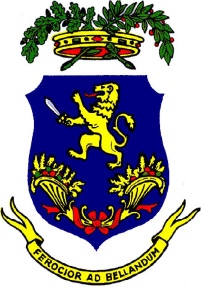 BANDO PER LA PRESELEZIONE DI INTERVENTI IMPRENDITORIALI E PUBBLICI DA INSERIRE NEL PROGETTO PILOTA VOLTO ALLO SVILUPPODEL TESSUTO IMPRENDITORIALE TERRITORIALE DELL’AREADEL PATTO TERRITORIALE DI FROSINONEAllegato ADomanda di partecipazione alla preselezione di progetti e attestazione in merito alla sussistenza dei requisiti soggettivi di ammissibilitàIn attuazione dell’art. 7 del Decreto 30 luglio 2021 del Direttore Generale per gli incentivi alle imprese del Ministero dello Sviluppo Economico, pubblicato nella Gazzetta Ufficiale della Repubblica italiana – Serie Generale n. 232 del 28 settembre 2021.L’organizzazione… … … … … … … … … … … … . … … … . . .……………………………………................................ Tipologia:Soggetto pubblico, (comune, Unione di comuni,….)  	_____________________________Soggetto privato, specificare 	                                                         _Con sede legale in .…………………………….…………. Prov. …………. cap. ………………Via e n. civico ………….………………..……………………………………………….….……Con sede operativa in .………………………….…………. Prov. …………. cap. ………………Via e n. civico ………….………………..……………………………………………….….……n. di telefono …………………………………………Codice ATECO ………………………………………e-mail ………………………………………………… PEC ……………………………………Partita I.V.A. …………………………………………………Codice fiscale …………………………………………………iscritta dal ………./………./	al Registro delle imprese della Camera di commercio di…………………………………………….. al n.	,nella persona del suo Legale Rappresentante .………….………….………….………….……….nato il ………./………./……….. a .........................……………………………… Prov. ……….residente   nel   Comune   di   ………………………..………..……   Prov	cap………..via e n. civico.……………………………..……………………………………………………….CHIEDEai sensi del bando per la preselezione di interventi pubblici e privati finalizzati alla definizione di un progetto pilota per il Patto Territoriale di Frosinone, un contributo pari a € ……………….,00 (…………………………………….,00) per la realizzazione dell’intervento denominato ……………………………………………………..A tale fine, il sottoscritto, ai sensi degli artt. 46 e 47 del d.p.r. 445 del 28/12/2000, consapevole delle responsabilità penali a cui può andare incontro in caso di dichiarazioni mendaci rese nella presente istanza o di esibizione di atti falsi o contenenti dati non rispondenti a verità (artt. 75 e 76 del D.P.R. 445/2000) ai fini dell’ammissione al contributoDICHIARA CHE(solo per i soggetti beneficiari Enti locali)l’organizzazione, nel caso di agevolazioni concesse ai sensi dell’articolo 56 del Regolamento GBER, non rientra tra coloro che hanno ricevuto e, successivamente, non rimborsato o depositato in un conto bloccato, gli aiuti individuati quali illegali o incompatibili dalla Commissione europea e non è in condizioni tali da risultare impresa in difficoltà, così come individuata all’articolo 2, punto 18, del Regolamento GBER;ha sede legale nell’area nella quale sono realizzati gli interventi previsti dal progetto pilota e segnatamente all’interno dell’area del Patto Territoriale di Frosinone.(solo per i soggetti beneficiari costituiti sotto forma di impresa - PMI)l’organizzazione presenta un intervento che ricade nell’area di azione degli enti locali del Patto Territoriale di Frosinone (Frosinone, Alatri, Alvito, Anagni, Aquino, Arce, Arpino, Atina, Ausonia, Broccostella, Cassino, Castelliri, Castro dei Volsci, Ceccano, Ceprano, Coreno Ausonio, Ferentino, Fiuggi, Fontana Liri, Guarcino, Isola del Liri, Monte S. G. Campano, Morolo, Paliano, Patrica, Pico, Pastena, Pignataro Interamna, Piedimonte San Germano, Pontecorvo, Posta Fibreno, Roccasecca, S. Ambrogio sul Garigliano, S. Donato Val di Comino, S. Giorgio a Liri, Sora, Torre Cajetani, Torrice, Veroli, Vicalvi, Villa Santa Lucia, XV Comunità Montana);l’organizzazione è regolarmente costituita e iscritta come attiva nel Registro delle imprese e si trova nel pieno e libero esercizio dei propri diritti, non è sottoposta a procedure concorsuali, non è in stato di fallimento, di liquidazione coattiva o volontaria, di amministrazione controllata, di concordato preventivo (ad eccezione del concordato preventivo con continuità aziendale) o in qualsiasi altra situazione equivalente secondo la normativa vigente;l’organizzazione è in regola con le disposizioni vigenti in materia di normativa edilizia e urbanistica, del lavoro, della prevenzione degli infortuni e della salvaguardia dell’ambiente ed è in regola in relazione agli obblighi contributivi; l’organizzazione non rientra tra le imprese che hanno ricevuto e, successivamente, non rimborsato o depositato in un conto bloccato, gli aiuti individuati quali illegali o incompatibili dalla Commissione europea; l’organizzazione non è destinataria di una sanzione interdittiva di cui all’articolo 9, comma 2, lettera d), del decreto legislativo 8 giugno 2001, n. 231 e successive modificazioni e integrazioni;l’organizzazione non ha legali rappresentanti o amministratori condannati, con sentenza definitiva o decreto penale di condanna divenuto irrevocabile o sentenza di applicazione della pena su richiesta ai sensi dell’articolo 444 del codice di procedura penale, per i reati che costituiscono motivo di esclusione di un operatore economico dalla partecipazione a una procedura di appalto o concessione ai sensi della normativa in materia di contratti pubblici relativi a lavori, servizi e forniture vigente alla data di presentazione della domanda; non sono in condizioni tali da risultare impresa in difficoltà, così come individuata all’articolo 2, punto 18, del Regolamento GBER, all’articolo 2, punto 14 del Regolamento ABER e all’articolo 3, punto 5 del Regolamento FIBER; l’organizzazione, nel caso di agevolazioni concesse ai sensi dell’articolo 14 del Regolamento GBER, non ha effettuato, nei 2 anni precedenti la presentazione della domanda di agevolazione, una delocalizzazione verso lo stabilimento oggetto dell’investimento in relazione al quale vengono richieste le agevolazioni e si impegna a non farlo nei due anni successivi al completamento dell'investimento iniziale oggetto della domanda di agevolazione.SI IMPEGNA INOLTREIn caso di concessione del contributo:al rispetto di tutte le condizioni previste dal bando e delle ulteriori possibili condizioni contenute nel provvedimento di assegnazione dei contributi;a ultimare l’intervento entro i termini di cui agli Artt.7,8,9 e 10 del bando pubblico;a consentire e favorire, in ogni fase del procedimento, lo svolgimento di tutti i controlli, ispezioni e monitoraggi disposti dalla Provincia di Frosinone ed eventualmente dal Ministero;a corrispondere a tutte le richieste di informazioni, dati e rapporti tecnici periodici disposte dalla Provincia di Frosinone ed eventualmente dal Ministero;a custodire la documentazione amministrativa e contabile relativa ai costi sostenuti, nel rispetto delle norme nazionali di riferimento;a comunicare tempestivamente (attraverso apposita comunicazione accompagnata da un’argomentata relazione illustrativa) alla Provincia di Frosinone eventuali variazioni afferenti al progetto agevolato in merito agli obiettivi, alla tempistica di realizzazione, alla localizzazione delle attività o ai beni di investimento, affinché proceda alle opportune verifiche, valutazioni e adempimenti, anche in considerazione delle possibili cause di revoca delle agevolazioni previste  all’articolo 16 del bando pubblico;(solo per i soggetti beneficiari costituiti sotto forma di impresa)a comunicare tempestivamente alla Provincia di Frosinone eventuali variazioni dei soggetti sottoposti alla verifica antimafia, ai sensi dell’articolo 85 del decreto legislativo 6 settembre 2011, n. 159 e successive modifiche e integrazioni, intervenute nel periodo di realizzazione del progetto;a comunicare tempestivamente (attraverso apposita comunicazione accompagnata da un’argomentata relazione illustrativa) alla Provincia di Frosinone eventuali variazioni riguardanti operazioni societarie o variazioni della compagine societaria affinché proceda alle opportune verifiche, valutazioni e adempimenti, anche in considerazione delle possibili cause di revoca delle agevolazioni previste all’articolo 16 del bando pubblico;DICHIARA INFINEdi avere letto e accettato la “Informativa resa ai sensi degli artt. 13 e 14 del Regolamento (UE) 2016/679, relativa al trattamento dei dati personali nell’ambito del Bando per la realizzazione di progetti pilota volti allo sviluppo del tessuto imprenditoriale territoriale”, di cui all’allegato 1 bis al Decreto Direttoriale 30 luglio 2021 e di essere informato che i dati personali raccolti saranno trattati, anche con strumenti informatici, da Unioncamere, Soggetto Gestore, dal Ministero dello Sviluppo Economico e dal Soggetto Responsabile del Patto Territoriale, nonché dalle eventuali società di assistenza tecnica, esclusivamente nell’ambito del procedimento per il quale la presente dichiarazione viene resa, nel rispetto del d. lgs. del 30 giugno 2003, n. 196 e successive modifiche e integrazioni, e del Regolamento (UE) 2016/679 (regolamento europeo in materia di protezione dei dati personali, in sigla GDPR).Al fine della presente richiestaALLEGASchema di progetto allegato “B”, che va compilato integralmente in ogni sua parte contenente:Studio di fattibilità tecnico-economica finalizzato ad illustrare i contenuti tecnico economici dell’intervento;Previsioni economico finanziarie fino al termine delle attività dell’intervento; Dichiarazione relativa alla determinazione della dimensione aziendale allegato “D”;Eventuali lettere di intenti o accordi di collaborazione già in essere di eventuali soggetti nazionali e internazionali, pubblici e privati, con cui si prevede di instaurare rapporti di collaborazione nello sviluppo e/o nella realizzazione dell’intervento.Copia in formato digitale, possibilmente raggruppati in un unico file, dei preventivi relativi alle spese da sostenere, caratterizzati da un appropriato grado di dettaglio che consenta di identificare puntualmente i beni e/o i servizi oggetto di agevolazione e le relative caratteristiche tecniche. Documentazione attestante il possesso di:per quanto riguarda gli interventi pubblici, un livello di progettazione pari al “progetto di fattibilità tecnica ed economica”, così come definito dal decreto legislativo 18 aprile 2016, n. 50, tenuto conto, ove possibile, delle integrazioni contenute nelle “Linee guida per la redazione del progetto di fattibilità tecnica ed economica da porre a base dell’affidamento di contratti pubblici di lavori del PNRR e del PNC” (Art. 48, comma 7, del decreto-legge 31 maggio 2021, n. 77, convertito nella legge 29 luglio 2021, n. 108).per quanto riguarda gli interventi imprenditoriali, un livello di progettazione assimilabile al precedente.Copia del documento di identità in corso di validità del legale rappresentante dell’organizzazioneLuogo e data ………………………………………Firma del legale rappresentante (firmato digitalmente)